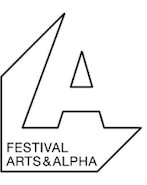 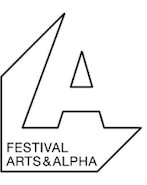 Communiqué de presse – 31/03/2015En route vers la seconde édition du Festival Arts & Alpha du 27 au 31 mai 2015 à Bruxelles !Trois ans après sa première édition, le Festival Arts & Alpha s'apprête une nouvelle fois à mettre en valeur une soixantaine de projets artistiques menés dans des groupes d’alphabétisation. Du 27 au 31 mai 2015, huit lieux culturels bruxellois accueilleront ces créations par des activités mêlant expositions, spectacles, projections, salons d’écoute ainsi que visites guidées, conférences, ateliers, débats. Une occasion idéale pour les adultes en formation, les travailleurs du secteur, les familles et habitants bruxellois de se rencontrer et d'échanger afin de nourrir réflexion et curiosité ! 60 projets pour interroger le monde. A travers les créations des apprenants et les échanges avec les différents acteurs du festival, le public est invité à découvrir ce que les participants ont à dire, d’eux, de leurs apprentissages, de leur environnement. Autant de regards et de paroles qui méritent d’être vus et entendus, autant de messages d’indignation, de souffrances mais aussi de besoins, d’espoirs, de rêves et d’envies. Créatif, citoyen et participatif, cet événement se veut aussi être un lieu d'échanges, de rencontres et de débats autour des thèmes très actuels mis en exergue par les projets des apprenants, tels que l’identité, le vivre ensemble, l’environnement ou encore les droits fondamentaux... L'art comme outil d'éducation permanente et de cohésion sociale.Si s'alphabétiser, c'est apprendre à lire et à écrire, c'est également se questionner, réfléchir, créer mais surtout avoir le droit de participer concrètement à toutes les dimensions de notre société et plus particulièrement à la vie culturelle de celle-ci. Car sans cette participation il n’y a pas de raisons d’apprendre. En liant expression artistique et autres approches pédagogiques, les cours d'alphabétisation permettent aux « apprenants » de donner du sens, de soutenir et d’amplifier l’apprentissage linguistique et, parallèlement, de bénéficier d'une véritable ouverture  sociale. Le Festival Arts & Alpha a pour mission de lever le voile sur ces créations, trop souvent confidentielles, et pourtant formidables leviers de plaisir, d'émancipation individuelle et collective. Emmenée par Lire et Ecrire Bruxelles et la Maison des Cultures et de la Cohésion Sociale de Molenbeek, cette initiative culturelle et sociale est également le fruit d'une collaboration avec de nombreuses associations d’alphabétisation bruxelloises et leurs partenaires culturels désireux de se réunir autour d’un projet fédérateur, mêlant alphabétisation et expressions artistiques.En prélude au Festival Arts & Alpha,  projection de « Patience, patience...T'iras au paradis. », un film documentaire d'Hadja Lahbib. En présence de la réalisatrice Hadja Lahbib et de Tata Milouda, « actrice » du film et « slameuse  de la vie »« Dans les années 60, des milliers de Maghrébins vinrent en Belgique pour travailler. Parmi eux, des femmes qui ont un jour tout quitté pour suivre un homme sur une terre inconnue. « Patience, patience T’iras au paradis ! » c’est le refrain mille fois répété pour aider ces femmes à subir leur vie sans jamais se plaindre. 50 ans plus tard, c'est le goût de l'émancipation qui les gagne… »Une ode à la liberté et à l’ouverture à soi et au monde quand l’humain, l’art et l’alpha se rencontrent….Le mardi 19 mai de 14h à 16h30 au cinéma VendômeInformations pratiquesFestival Arts & AlphaDu 27 au 31 mai 2015Lieux : Brass – Centre culturel de Forest, Centre culturel de Schaerbeek, La Maison du Livre de Saint-Gilles, Le Senghor – Centre culturel d’Etterbeek, L’iselp à Bruxelles, Maison des Cultures et de la Cohésion Sociale de Molenbeek, Musées royaux des Beaux-Arts de Belgique, Université Populaire de Bruxelles. Gratuitwww.artsetalpha.be SERVICE DE PRESSE FESTIVAL ARTS & ALPHABE CULTUREGeneral Manager: Séverine ProvostProject Coordinator:Charlotte Materne (FR) charlotte@beculture.be - + 32 (0)484 82 19 43T: + 32 (0)2 644 61 91 - info@beculture.be -  www.beculture.be 